PREDLOGNa podlagi določb 23. člena Zakona o zdravstvenem varstvu in zdravstvenem zavarovanju (Uradni list RS, št. 72/2006-UPB3, 114/2006-ZUTPG, 91/2007, 76/2008, 118/2008 Skl. US: U-I-163/08-12) in 13. člena Statuta Zavoda za zdravstveno zavarovanje Slovenije (Uradni list RS, št. 87/01 in 1/02 – popr.) je Skupščina Zavoda za zdravstveno zavarovanje Slovenije na svoji 3. seji, dne 15. 2. 2010 sprejelaS K L E P 
o spremembah Sklepa o določitvi odstotkov vrednosti zdravstvenih storitev, ki se zagotavljajo v obveznem zdravstvenem zavarovanju1V Sklepu o določitvi odstotkov vrednosti zdravstvenih storitev, ki se zagotavljajo v obveznem zdravstvenem zavarovanju (Uradni list RS, št. 73/95, 2/96 – popr., 51/09 in 102/09) se drugi  odstavek 2. točke spremeni tako, da se glasi: »Med najzahtevnejše storitve iz prvega odstavka te točke štejejo storitve, ki so opredeljene v prilogi 1 tega sklepa.«26. točka se spremeni tako, da se glasi: »Zdravstvene storitve zdraviliškega zdravljenja in nemedicinska oskrba (hotelski del bolniško-oskrbnega dne) pri zdraviliškem zdravljenju, ki ne predstavlja nadaljevanja bolnišničnega zdravljenja ter prevozi z reševalnim vozilom, ki niso nujni (5. točka prvega odstavka 23. člena zakona), so z obveznim zavarovanjem zagotovljeni v višini 10 % njihove vrednosti.« 3V 7. točki se v prvem stavku delež »25%« nadomesti z deležem »10%«. Drugi stavek pa se spremeni tako, da se glasi:»Obvezno zdravstveno zavarovanje zagotavlja zavarovanim osebam zdravila in živila za posebne zdravstvene namene, predpisana na recepte iz vmesne liste in očesne pripomočke za odrasle v višini 10 % njihove vrednosti .« 4Odstotki vrednosti zdravstvenih storitev iz 2. in 3. točke tega sklepa veljajo do 31. 12. 2010.5Z dnem uveljavitve tega sklepa preneha veljati Sklep o spremembah Sklepa o določitvi odstotkov vrednosti zdravstvenih storitev, ki se zagotavljajo v obveznem zdravstvenem zavarovanju (Uradni list RS, št. 51/2009).6Ta sklep se objavi v Uradnem listu Republike Slovenije, ko da nanj soglasje Vlada Republike Slovenije. Sklep začne veljati petnajsti dan po objavi v Uradnem listu Republike Slovenije. Št.Ljubljana, dne EVA 								 Predsednik Skupščine     								 Vladimir Tkalec 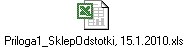 